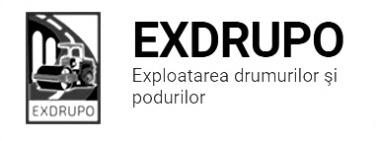 Notă informativăcu privire la lucrările de întreţinere şi salubrizare a infrastructuriirutiere din mun. Chişinăusect. Centru: executate 21.04.2020:Încărcare rumeguş manual: str. Testimiţeanu – 5 tn.Săpătră manuală: str. Testimiţeanu – 1,5 m3.Amenajarea fundaţiei în pietriş: str. Testimiţeanu – 5,5 tn. Instalare borduri mici (zidărie): str. Testimiţeanu – 42 buc. Trasnport gunoi: str. Testimiţeanu –2 curse (Kamaz). planificate 22.04.2020:Demontarea borduri: str. Testimiţeanu.Amenajarea fundaţiei în pietriş: str. Testimiţeanu.Montare borduri: str. Testimiţeanu.Decaparea beton asfaltic: str. Testimiţeanu.sect. Buiucani: executate 21.04.2020:Excavarea/transportarea gunoi: str. I. Pelivan –  3 curse (3 Kamaz).  Instalare borduri mari: str. I. Pelivan –  47 buc.  Amenajarea fundaţiei în peitriş: str. I. Pelivan –  4,5 tn.  planificate 22.04.2020:Excavarea/transportarea gunoi: str. I. Pelivan. Amenajarea fundaţiei în pietriş: str. I. Pelivan. Montarea borduri: str. I. Pelivan. sect. Rîşcani:executate 21.04.2020:Egalizare manuală: str. M. Costin – 31,4 tn.Demolarea beton/asfaltic şi beton manual: str. M. Costin – 0,5 m3.Salubrizare mecanizată în zi: str. M. Costin, str. Calea Moşilor, str. Doina, str. Studenţilor, str. Florilor,  str. Dimo.planificate 22.04.2020:Aşterenere strat de egalizare: str. M. Costin. sect. Botanica:executate 21.04.2020:Montarea zidării, trotuar: str. Zelinski – 6 buc (3 ml).Montarea borduri: str. Zelinski – 10 buc.Amenajarea fundaţiei în peitriş: str. Zelinski –  30 tn.  Salubrizare subtereanelor: bd. Dacia – bd. Traian.                                         bd. Dacia – str. Teilor.Salubrizarea mecanizată în zi: şos. Munceşti, Calea Basarabiei, str. Minsk, str. Pandurilor, str. Pădurii, str. Sarmizeghetusa, str. Trandafirilor, str. Valea Crucii, bd. Cuza Vodă, str. Grenoble.executate 21-22.04.2020 (în noapte):Salubrizarea mecanizată în noapte: str. Burebista, bd. Dacia – buzunarele, Viaduct, bd. Decebal, str. Titulescu, str. Zelinski, str. Hr. Botev, str. Teilor, str. Inedependenţei, bd. Traian, bd. Cuza Vodă.planificate 22.04.2020:Amenajarea, compactare în pietriş a fundaţiei: str. Zelinski.Montarea borduri: str. Zelinski.sect. Ciocana: executate 21.04.2020:Săpătură mecanizată: str. Sadoveanu – 6 m3.Transportare pămînt: str. Sadoveanu – 3 curse (9 tn).Demontare borduri mari: str. Sadoveanu – 11 ml.Montare borduri mari: str. Otovasca, trotuar – 15 m.Amenajarea fundaţiei în peitriş: str. Otovasca, trotuar –  3 tn.  Compactare manuală: str. Otovasca, trotuar –  5 m3.  Salubrizarea mecanizată în zi: bd. Mircea cel Bătrîn, str. Al. Russo, str. G. Latină, str. Sadoveanu, str. P. Zadnipru, str. Ig. Vieru, str. I. Domeniuc, str. Studenţilor. executate 21-22.04.2020 (în noapte):Salubrizarea mecanizată în noapte: Lunca Bîcului – 4 borduri, str. Sargidava, str. Spătaru, str. Drăgan, str. Voluntarilor, str. Transnistria.planificate 22.04.2020:Construire trotuar: str. Otovasca.Construire trotuar: bd. Mircea cel Bătrîn.Coborîrea la cotă fîntîni: str. Sadoveanu.sect. OCR:executate 21.04.2020:Montarea indicatoare rutiere: str. Dosoftei-str. Cibotari – 4 buc,                                              str. Sciusev-str. Armenească – 3 buc,                                              şos. Hînceşti-str. Academiei – 2 buc.Deservirea indicatoare rutiere: sect. Botanica – 44 buc.                                             planificate 22.04.2020:Montarea indicatoare rutiere: Vadul lui Vodă-str. M. Drăgan.                                                str. Trandafirilor, 8.                                                str. Independeţei-bd Cuza Vodă.                                                str. Tighina, 6. Montare bare de protecţie: str. Puşkin.                sect. 7:executate 21.04.2020:Curăţirea canaizăruii pluviale: str. Tighina – 14 receptoare.                                                  str. Bulgară – 12 receptoare.Instalarea capac beton: Calea Ieşilor – 1 buc.Verificarea colectorului: Calea Orheiului.planificate 22.04.2020:Ridicarea fîntîni, frezarea părţii carosabile: str. Ismail.sect. 8:executate 21.04.2020:Pregătirea platformei pt pavaj şi compactarea: bd. Moscova – 36 m2.Intalare pavaj: bd. Moscova – 43 m2.Amenajarea fundaţiei în peitriş şi compactarea: bd. Moscova –  3 tn.  Frezarea părţii carosabile: bd. Moscova –  13 m2.  Încărcarea manuală asfalt frezat: bd. Moscova –  1 cursă.  Demontare beton: bd. Moscova –  1,5 m3.  Salubrizare manuală (încărcare gunoi şi pămînt): bd. Moscova –  1  cursă (Gaz 53).  planificate 22.04.2020:Montare pavaj: bd. Moscova.Pregătirea platformei: bd. Moscova.Dezbatere beton: bd. Moscova.Măsurile întreprinse pentru prevenirea răspîndirii Covid-19:Toate unităţile de trasport sunt dezinfectate la începutul şi la sfîrşitul programului de lucru;Muncitorilor este verificată starea de sănătate de către medicul întreprinderii;Muncitorii sunt echipaţii cu:mască de protecţiemănuşi de protecţiedezinfectantInginer SP                                                         I. Rusu